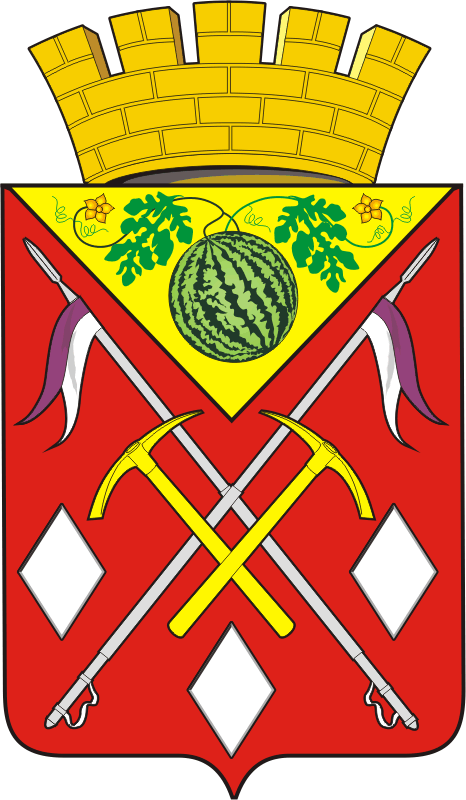 АДМИНИСТРАЦИЯМУНИЦИПАЛЬНОГО ОБРАЗОВАНИЯСОЛЬ-ИЛЕЦКИЙ ГОРОДСКОЙ ОКРУГОРЕНБУРГСКОЙ ОБЛАСТИПОСТАНОВЛЕНИЕ17.03.2023 № 530-пО внесении изменений в постановление администрации муниципального образования Соль-Илецкий городской округ от 02.02.2023 №193-п «Об организации учета детей, подлежащих обучению по образовательным программам начального общего, основного общего и среднего общего образования и закреплении территорий за муниципальными общеобразовательными учреждениями Соль-Илецкого городского округа»        На основании пункта 6 статьи 9 Федерального закона от 29.12.2012 № 273-ФЗ «Об образовании в Российской Федерации», Федерального закона от 27.07.2006 № 152-ФЗ «О персональных данных», Федерального Закона от 24.06.1999 № 120-ФЗ «Об основах системы профилактики безнадзорности и правонарушений несовершеннолетних» в целях осуществления ежегодного персонального учета детей, подлежащих обучению по образовательным программам начального общего, основного общего, среднего общего образования (далее - учет детей), постановляю:1. Внести в постановление администрации муниципального образования Соль-Илецкий городской округ Оренбургской области от 02.02.2023 № 193-п  «Об организации учета детей, подлежащих обучению по образовательным программам начального общего, основного общего и среднего общего образования и закреплении территорий за муниципальными общеобразовательными учреждениями Соль-Илецкого городского округа» (далее – постановление) следующие изменения:           1.1. Приложение № 2 к постановлению администрации муниципального образования Соль-Илецкий городской округ Оренбургской области изложить в новой редакции согласно приложению к настоящему постановлению.          2. Контроль за исполнением настоящего постановления возложить на заместителя главы администрации Соль-Илецкого городского округа по социальным вопросам Абубакирову Л.А.          3. Постановление вступает в силу после его официального опубликования.Глава муниципального образованияСоль-Илецкий городской округ                                                       В.И. ДубровинРазослано: в прокуратуру Соль-Илецкого района, организационный отдел, Управление образования, руководителям общеобразовательных организаций.Приложение к постановлению администрациимуниципального образованияСоль-Илецкий городской округОренбургской областиот 17.03.2023 № 530-пПриложение № 2к постановлению администрациимуниципального образованияСоль-Илецкий городской округОренбургской областиот 02.02.2023 №193-пТЕРРИТОРИИ,закрепленные за муниципальными общеобразовательными учреждениями Соль-Илецкого городского округа Оренбургской области№п/пНаименование учреждения, адресТерриториальный участок1Муниципальное общеобразовательное бюджетное учреждение "Средняя общеобразовательная школа № 1 г. Соль-Илецка";г. Соль-Илецк,ул. Орджоникидзе, 7от ул. Володарская с 1 по 93 (нечётная сторона), улицы Орджоникидзе, Красноармейская, Орская, Московская, Парижских Коммунаров (от начала до ул. Ленина), ул. Герасимовская (четная сторона - от начала до ул. Ленина, нечетная – от начала до ул. Ленина), улицы Илецкая, Саратовская, Победы – от начала до ул. Советская),ул. Овражная (от ул. Ивановская), улицы Матросова, Персиянова, Пушкина, Советская (от ул. Володарского до ул. Вокзальная), улицы Калинина, Ленинградская, Сорокинская, Ленина (нечетная сторона) – (от ул. Володарская до ул. Герасимовская)2Муниципальное общеобразовательное бюджетное учреждение "Средняя общеобразовательная школа № 2 г. Соль-Илецка"; г. Соль-Илецк,ул. Цвиллинга, 18от ул. Ленина с 1 по 35 (нечётная сторона)до ул. Разина (чётная сторона от начала доул. Ивановская);ул. Ленина с 2 по 10;от ул. Володарского с 2 по 78 (чётная сторона)до пер. Соляной, Рудничный, Больничный(до железнодорожной линии);ул. Ивановская с 1 по 21; ул. Цвиллинга (до железнодорожной линии);ул. Уральская с 56 по 66:и все дома улиц, расположенных в данном периметре.3Муниципальное общеобразовательное бюджетное учреждение "Средняя общеобразовательная школа № 3 г. Соль-Илецка";г. Соль-Илецк, ул. Орская, 107ул. Ленина с 12 по 90 (от ул. Уральская доул. Герасимовская, четная сторона);ул. Правды; улицы К. Маркса, Чкалова, Чапаева (от начала до ул. Герасимовская),ул. Чайковского (от начала до ул. Победы),ул. 8 марта, ул. Победы с 124 по 140 (чётная сторона до железнодорожной линии);и все дома улиц, расположенных в данном периметре, до железнодорожной линии.4Муниципальное общеобразовательное автономное учреждение "Средняя общеобразовательная школа № 4 г. Соль-Илецка";г. Соль-Илецк,ул. Володарского, 111от ул. Урицкого (нечетная сторона) доул. Орская (с 72 по 126, со 113 по 159 от ж.-д. линии) и все дома улиц, расположенных в данном периметре, включая все дома за парком «Горняков», ул. Орская, д. 169-1-169/17, ул. Орская, д. 169/2-169/18а, улицы Уральская (от железнодорожной линии в сторону парка Горняков и далее), Цвиллинга (от железнодорожной линии в сторону парка Горняков и далее), Володарского, Красноармейская (от железнодорожной линии), ул. Гонтаренко. ул. Промышленная, ул. Заводская, ул. Первомайская, ул. Луговая, пер. Луговой, микрорайон «Зелёный Клин».5Муниципальное общеобразовательное автономное учреждение "Средняя общеобразовательная школа № 5 г. Соль-Илецка";г. Соль-Илецк,ул. Челкарская, 90территория микрорайона «Восточный» отпер. Степной до ул. Восточная (включительно) (улицы Кузнечная, Пионерская, Крюковская, Пугачевская, Челкарская, Кирова, Куликовская, Ивановская, Куйбышева,пер. Восточный);от ул. Разина (нечётная сторона, четная сторона от ул. Ивановская) доул. Магистральная (улицы Комсомольская, Гатчинская, Молодежная, Архитектурная, Дружбы, Акбулакская, Лесная, Российская, Сосновая, Дорожная, Лазурная, Озерная, Конечная); и все дома указанных улиц и улиц, расположенных в данном периметре.6Муниципальное общеобразовательное бюджетное учреждение "Средняя общеобразовательная школа № 7 г. Соль-Илецка";г. Соль-Илецк,ул. Вокзальная, 79Улицы Ленинградская, Сорокинская, Ленина, К. Маркса, Чкалова, Чапаева (от ул. Герасимовская до ул. Вокзальная), ул. Победы с 31 по 117 (нечётная сторона), с 28 по 122 (четная сторона), ул. Советская 117, 119, 102-106; ул. Вокзальная, ул. Железнодорожная,ул. Украинская, пер. Степной, микрорайон «Северный», микрорайон УП.7Муниципальное общеобразовательное бюджетное учреждение "Лицей Соль-Илецкого городского округа Оренбургской области";г. Соль-Илецк,ул. Шевченко, 1городок Рудника, пер. Южный, ул. Южная,ул. Ивана Радченко, пер. Хлебный,ул. Кооперативная, ул. Братьев Михарёвых,ул. Пчельник, ул. Колесникова, ул. Урожайная, ул. Ивана Радченко, ул. Мукашева,ул. Чухрова, пер. Школьный, ул. Урицкого (четная сторона).8Муниципальное общеобразовательное бюджетное учреждение "Ащебутакская средняя общеобразовательная школа"; Соль-Илецкий городской округ, с. Ащебутак,ул. Зелёная, 36село Ащебутак9Муниципальное общеобразовательное бюджетное учреждение "Буранная средняя общеобразовательная школа"; Соль-Илецкий городской округ, с. Буранное,ул. Кооперативная, 21"Б"село Буранное, рзд. Базырово, хутор. Запальное10Муниципальное общеобразовательное бюджетное учреждение "Боевогорская средняя общеобразовательная школа"; Соль-Илецкий городской округ, с. Боевая Гора,пер Школьный, 1село Боевая Гора, рзд. 23 км, хутор «Роте - Фане». п. Корольки, п. Чкаловский, станция Маячная11Муниципальное общеобразовательное автономное учреждение "Ветлянская средняя общеобразовательная школа"; Соль-Илецкий городской округ, с. Ветлянка,ул. Школьная, 32село Ветлянка12Муниципальное общеобразовательное автономное учреждение "Григорьевская средняя общеобразовательная школа"; Соль-Илецкий городской округ, с. Григорьевка,ул. Пионерская, 3село Григорьевка, д. Возрождение, станция Чашкан, посёлок Чашкан, рзд. 26, рзд. 2713Муниципальное общеобразовательное бюджетное учреждение "Дружбинская средняя общеобразовательная школа"; Соль-Илецкий городской округ, с. Дружба,ул. Школьная, 7село Дружба14Муниципальное общеобразовательное бюджетное учреждение "Изобильная средняя общеобразовательная школа"; Соль-Илецкий городской округ, с. Изобильное,ул. Горького, 4село Изобильное, станция Цвиллинга,село Покровка, село Троицк, село Ивановка15Муниципальное общеобразовательное бюджетное учреждение "Казанская основная общеобразовательная школа"; Соль-Илецкий городской округ, с. Казанка,пер. Школьный, 1посёлок Казанка16Муниципальное общеобразовательное бюджетное учреждение "Красномаякская средняя общеобразовательная школа"; Соль-Илецкий городской округ, п. Маякское,ул. Центральная. 82поселок Маякское, посёлок Малопрудное, посёлок Ракитное, село Елшанка17Муниципальное общеобразовательное бюджетное учреждение "Кумакская средняя общеобразовательная школа"; Соль-Илецкий городской округ, с. Кумакское,ул. Центральная, 10село Кумакское, село Егинсай,18Муниципальное общеобразовательное бюджетное учреждение "Линевская средняя общеобразовательная школа"; Соль-Илецкий городской округ, с. Линевка,ул. Горбунова, 66село Линевка, хутор Каблово, рзд. Уютный19Муниципальное общеобразовательное бюджетное учреждение "Мещеряковская средняя общеобразовательная школа"; Соль-Илецкий городской округ, с. Мещеряковка,ул. Школьная, 1село Мещеряковка20Муниципальное общеобразовательное бюджетное учреждение "Михайловская средняя общеобразовательная школа"; Соль-Илецкий городской округ, с. Михайловка,ул. Учительская, 3село Михайловка, село Смирновка,село Беляевка21Муниципальное общеобразовательное бюджетное учреждение "Новоилецкая средняя общеобразовательная школа"; Соль-Илецкий городской округ, с. Новоилецк,ул. Колхозная, 47село Новоилецк, посёлок Крутые Горки,рзд. Тираж22Муниципальное общеобразовательное бюджетное учреждение "Первомайская средняя общеобразовательная школа"; Соль-Илецкий городской округ, с. Первомайское,ул. Советская. 55село Первомайское, аул Талды-Кудук23Муниципальное общеобразовательное автономное учреждение "Шахтная средняя общеобразовательная школа"; Соль-Илецкий городской округ, п. Шахтный,ул. Школьная, 2посёлок Шахтный,посёлок «Мирный»24Муниципальное общеобразовательное бюджетное учреждение "Тамар-Уткульская средняя общеобразовательная школа";Соль-Илецкий городской округ, с. Тамар-Уткуль,пер. Школьный, 2село Тамар-Уткуль25Муниципальное общеобразовательное бюджетное учреждение "Трудовая средняя общеобразовательная школа"; Соль-Илецкий городской округ, с. Трудовое,ул. Персиянова, 20село Трудовое26Муниципальное общеобразовательное бюджетное учреждение "Перовская средняя общеобразовательная школа"; Соль-Илецкий городской округ, с. Троицкое,ул. Школьная, 9село Перовка27Муниципальное общеобразовательное бюджетное учреждение "Угольная средняя общеобразовательная школа"; Соль-Илецкий городской округ, с. Угольное,ул. Советская, 31село Угольное, село Сухоречка, рзд. 25 км28Муниципальное общеобразовательное бюджетное учреждение "Цвиллингская средняя общеобразовательная школа"; Соль-Илецкий городской округ. с. Дивнополье,ул. Школьная, 1село Дивнополье, посёлок Землянский29Муниципальное общеобразовательное бюджетное учреждение "Саратовская средняя общеобразовательная школа"; Соль-Илецкий городской округ, с. Саратовка,ул. Школьная, 11село Саратовка, посёлок Кирпичный Завод, станция Илецк Второй, рзд.24. рзд. Денной